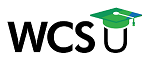 Adapté de Harvard Business PublishingFeuille de travail de planification de carrièreAspirations professionnellesUtilisez les questions suivantes pour vous aider à réfléchir à vos aspirations et objectifs professionnels.Imaginez votre emploi idéal à WCS. Comment le décririez-vous ?En réfléchissant à votre travail aujourd’hui, quels en sont les aspects les plus significatifs pour vous ?Quelles compétences vous aideraient à mieux faire votre travail ?Lorsque vous pensez à votre emploi idéal, quelle pourrait être la prochaine étape de votre 
avancement professionnel ?Points forts et possibilités de développementUtilisez les questions suivantes pour vous aider à réfléchir à vos possibilités de développement.Quelle sont vos cinq compétences principales (c.à.d. celles pour lesquelles vous avez la plus grande aptitude et/ou celles que vous prenez le plus de plaisir à utiliser) ?Quelles sont les deux ou trois compétences principales que vous souhaiteriez développer ou améliorer afin de progresser dans votre poste actuel ou de vous préparer à un nouveau poste ?MesuresUtilisez les questions suivantes pour vous aider à réfléchir aux étapes que vous pouvez suivre pour l’avancement de votre carrière.MesuresUtilisez les questions suivantes pour vous aider à réfléchir aux étapes que vous pouvez suivre pour l’avancement de votre carrière.Comme prochaine étape vers vos objectifs de carrière à long terme, quels renseignements, expériences et soutien aimeriez-vous obtenir au cours des 6 à 12 prochains mois ?Comme prochaine étape vers vos objectifs de carrière à long terme, quels renseignements, expériences et soutien aimeriez-vous obtenir au cours des 6 à 12 prochains mois ?Comme prochaine étape vers vos objectifs de carrière à long terme, quelles compétences aimeriez-vous renforcer au cours des 6 à 12 prochains mois ?Comme prochaine étape vers vos objectifs de carrière à long terme, quelles compétences aimeriez-vous renforcer au cours des 6 à 12 prochains mois ?Quelles étapes pourraient vous aider à explorer les objectifs ci-dessus ?Assurez-vous de travailler avec votre responsable pour voir ce qui pourrait être possible. Quelles étapes pourraient vous aider à explorer les objectifs ci-dessus ?Assurez-vous de travailler avec votre responsable pour voir ce qui pourrait être possible. Discussions avec des personnes dans votre carrière idéaleEncadrementAffectations (« enrichies ») spécialesCours en ligneObservationAteliersAffectation temporaireAutreÉquipe de projet interfonctionnelleAutrePour en savoir plus sur les expériences de formation en cours d’emploi, consultez le site https://learn.wcs.org/learningexperiences/.Pour en savoir plus sur les expériences de formation en cours d’emploi, consultez le site https://learn.wcs.org/learningexperiences/.Qui pourrait vous aider à réfléchir à votre avancement professionnel ? Pensez à l’intérieur et à l’extérieur de WCS (p. ex., mentors, amis, famille, réseaux communautaires, etc.)Qui pourrait vous aider à réfléchir à votre avancement professionnel ? Pensez à l’intérieur et à l’extérieur de WCS (p. ex., mentors, amis, famille, réseaux communautaires, etc.)